Ministero dell’Istruzione e del Merito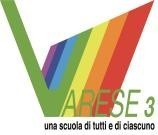 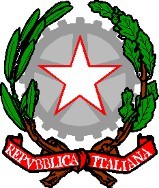 ISTITUTO COMPRENSIVO STATALE VARESE 3 “ A. VIDOLETTI “Elenco materiale scolastico classe quinta scuola “A. Locatelli”Anno scolastico 2024-20253 quadernoni a quadretti da 0,5 cm con margine (uno di scorta);2 copertine nei colori: rosso; giallo;un quadernone a righe di quarta con la copertina arancione;riportare i quadernoni di religione, di musica, di scienze e di geografia usati in quarta ed eventualmente cambiare le copertine degli stessi colori: bianco, viola, verde, blu/azzurro;un quadernone ad anelli formato A4 con fogli rinforzati a righe di quinta, a quadretti e separatori colorati;un quaderno qualsiasi da usare per scrivere le brutte copie;una cartelletta rigida con elastico (va bene quella dello scorso anno);un quadernino a quadretti da 0.5 cm per gli avvisi e ricoperto da una copertina di plastica (che riporti sulle prime pagine i numeri telefonici di reperibilità);il diario sarà fornito a inizio anno scolastico dalla scuola;un righello rigido da 30 cm;un goniometro;penne Bic rossa e blu non cancellabili;astuccio completo di pennarelli e matite colorate; matita, gomma, colla stick, forbici con la punta arrotondata, temperino con serbatoio capiente;scarpe da ginnastica in sacchetto di stoffa lavabile contrassegnato. I libri di testo saranno consegnati a inizio anno scolastico.Tutto il materiale deve essere etichettato con il nome.Eventuale altro materiale sarà richiesto a settembre o durante l’anno scolastico.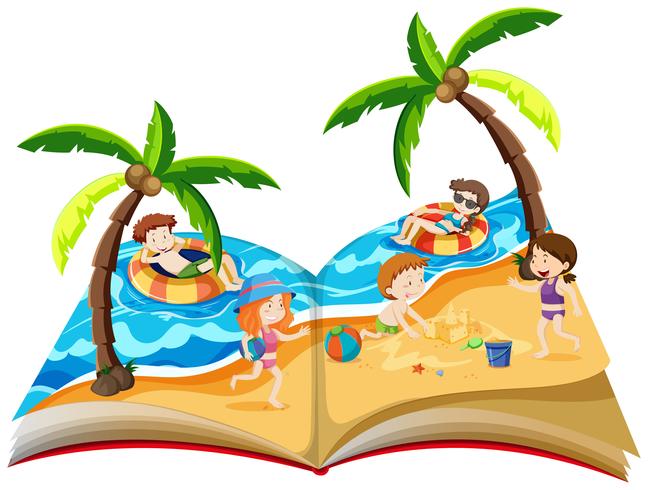 Ci vediamo il 12 settembre, BUONE VACANZE!